Lesson 50, Video, PI(Disasters)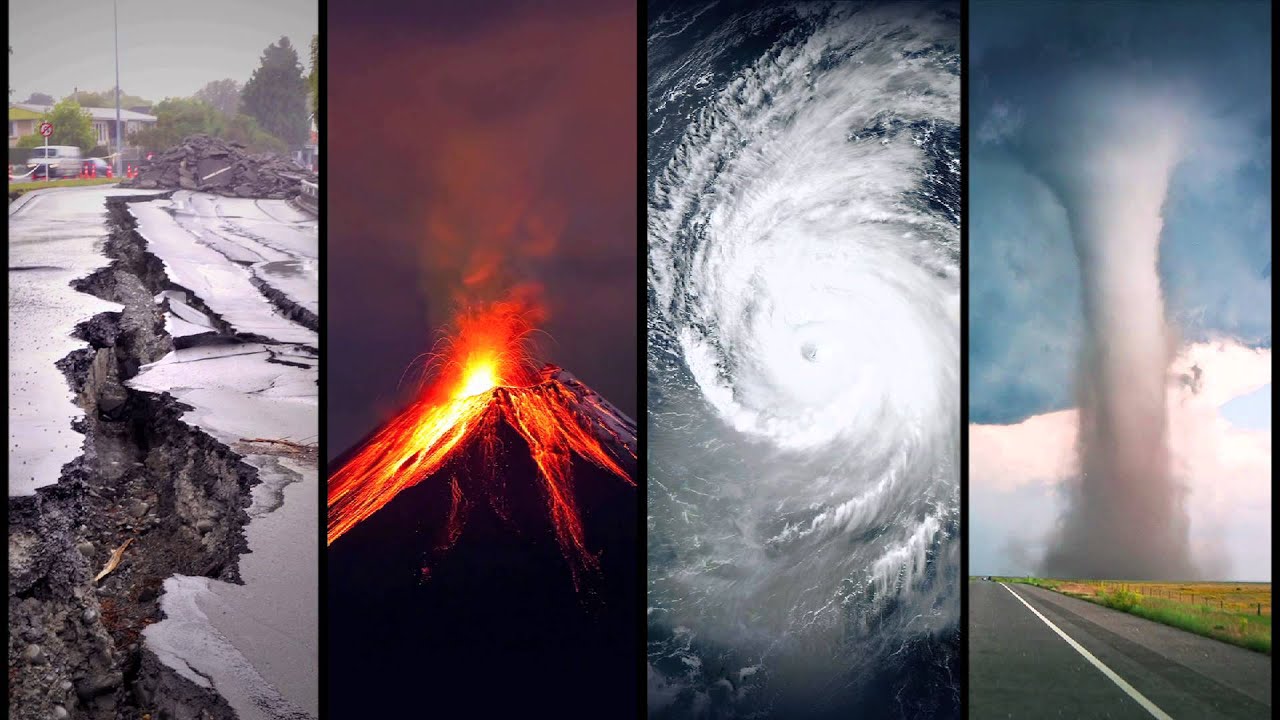 Exercise 1Look at the words and translate them.https://quizlet.com/498936084/lesson-50-video-pi-exercise-1-flash-cards/?new Exercise 2Watch the video in interactive mode and do the tasks while watching it.https://en.islcollective.com/video-lessons/natural-disasters1) What does this mean?Natural disasters are dangerous.Natural disasters aren't dangerous.Natural disasters are good for humans.2)Put the words in order: can of populations. They size change human the3) There is an increase in risk when people move to these two places.coastlines and citiescountryside and citiesislands and coastlinesforests and islands4) Match the word to the definition.Match the items:5)Fill the gap: Hazards events can be ________________________ or ________________________6)Put the words in order: in or be origin. hazards Natural can local global7) "Local events can have distant impact." What does this mean?Answer the question using your own words8) What are geoscientists continuing to find out? (occur = happen)When and where natural disasters occurWhere and why natural disasters occurWhen and why natural disasters occurHow and when natural disasters occur9) Match the word to the definition.Match the items:10) "An earth science literate public is essential for reducing risks of natural hazards." What does this mean?People should read and understand natural hazards.People don't need to know about natural hazards.People should fix the damage.11) True or false? The government can help reduce risks of natural hazards.TrueFalseExercise 3After watching the video define whether statements are true or false.1) Natural hazards result from natural Earth processes. –2) Earth processes include earthquakes, tsunamis, floods, wind. –3) Hazardous events don`t have a great impact on humans. –4) Hazardous events can change the size of human population. –5) Hazardous events can be sudden or gradual. –6) Drought is an example of a sudden event. –7) Natural hazards can be local or global. –8) Humans can eliminate natural hazards. –9) Humans cannot engage in activities that reduce impacts of natural hazards. –Exercise 4Watch the video and answer the questions.https://www.youtube.com/watch?v=WmVLcj-XKnM&feature=emb_title1) On whose behalf is this video recorded?2) What is this video about?3) What emotions do you have after watching this video?4) Should people be afraid that the nature will take revenge one day?Exercise 5Look at the words and translate them.https://quizlet.com/498946727/lesson-50-video-pi-exercise-5-flash-cards/?newExercise 6Watch the video in interactive mode and do the tasks while watching it.https://en.islcollective.com/video-lessons/how-to-survive-tsunami1) What were the people doing at the beach?They slept.They were sunbathing.It was relaxing.2)Put the words in order: in be Better minutes, of quickly; may underwater. matter a you act3) What can cause tsunami? (choose all the right answers)floodearthquakeavalanchevolcanic eruption4)Fill the gap: Tsunami's waves can be 100 km ________________________ and sometimes ________________________ than 30 meters!5) What percentage of natural disasters occur in Pacific Ocean?Match the items:6)Put the words in order: an tsunami. cases, In before earthquake a most comes7)Fill the gap: But once the shaking stops, move to ________________________ ground as ________________________ as possible.8)Correct the wrong word: The beach will look bigger, run the other way9)Put the words in order: the Instead, in opposite direction. head10)Fill the gap: 5 km from the ocean, or 30 metres ________________________ to ensure your safety.11)Put the words in order: roof inside as nearby, see get one to quickly you run the possible. as If and12)Fill the gap: A tsunami isn't ________________________ wave, but a series of waves, known as a tsunami wave train.13) What should you do to survive tsunamiMatch the items:Exercise 7Look at the picture and say whether you agree or disagree with this quote.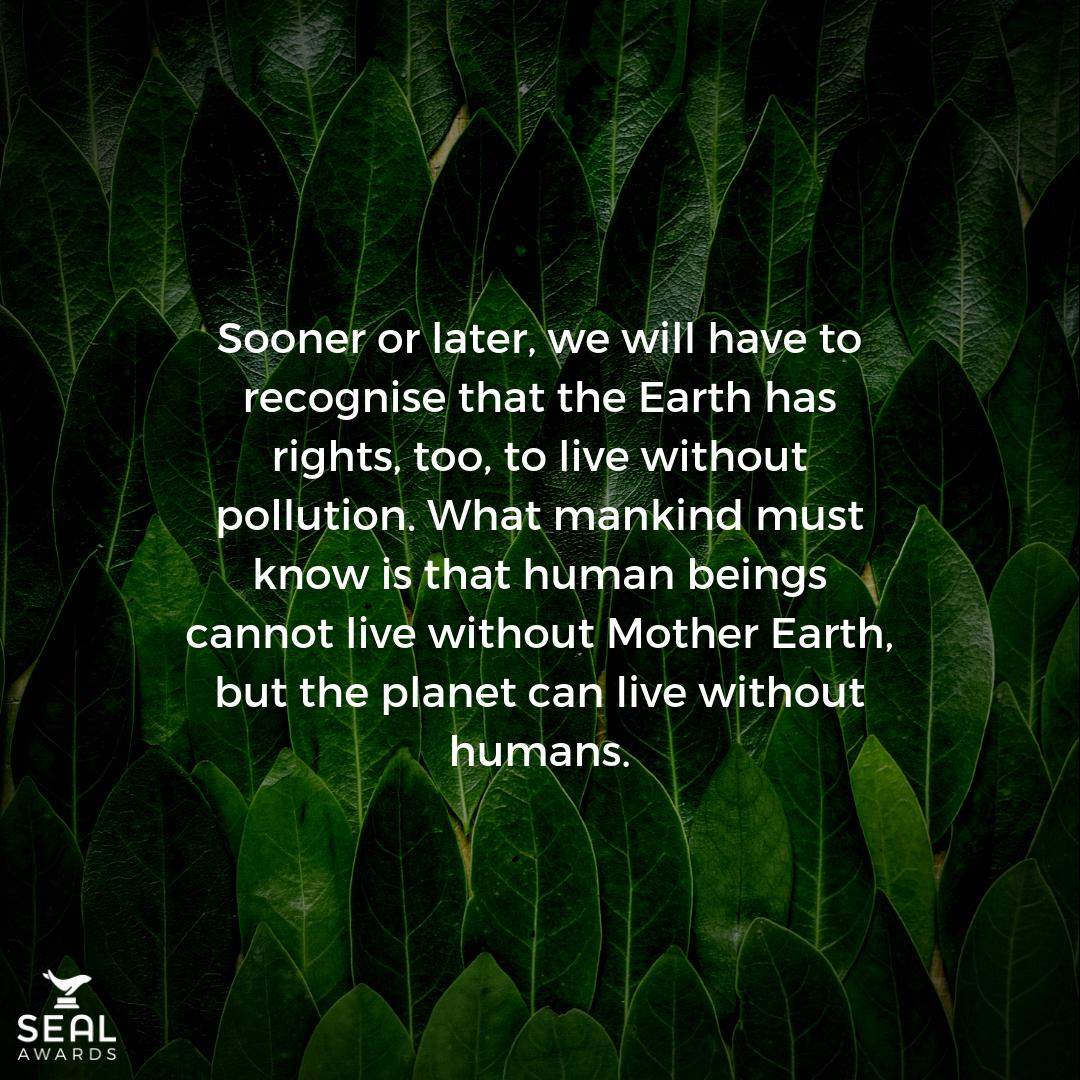 Keys:Exercise 31.True  2.False  3.False  4.True  5.True  6.False  7.True  8.False  9.FalseIntensityPossibility of danger.HazardHow often an event happens.FrequencyA danger.RiskThe strength of an event.Economic costsMoney spent to fix damageLoss of lifePeople can dieProperty damageBuildings are destroyed75%of volcanic eruptions90%of tsunamis85%of earthquakesgrab on tosomething and hold onbe preparedhigher groundrun tofrom the beachknowfor the next waves to followstay awaythe signs of tsunami